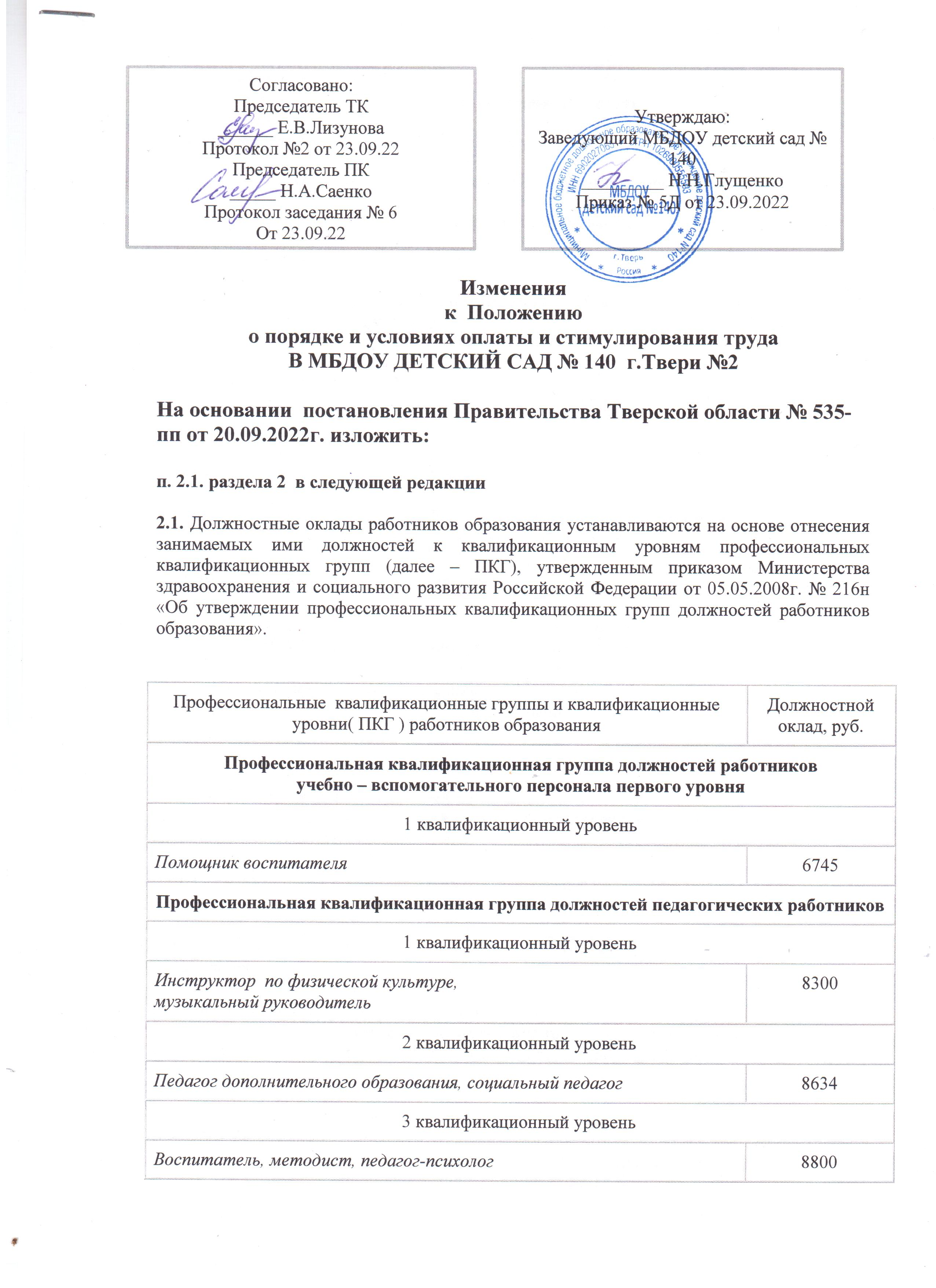 Пункт 2.2. раздела 2 в следующей редакции :Оклады рабочих устанавливаются в зависимости от разрядов работ в соответствии с ЕТКСПункт 2.3. 1. раздела 2 в следующей редакции : Должностные оклады руководителей организации устанавливаются в зависимости от группы по оплате труда руководителей:Группа по оплате труда руководителей определяется исполнительным органом государственной власти Тверской области , в установленном им  порядке на основании соответствующих документов, подтверждающих наличие указанных объемов работы организацииПункт 2.5.2. раздела 2 в следующей редакции Надбавка работникам – молодым специалистам ( в возрасте до 35 лет включительно) устанавливается при устройстве впервые на работу на период первых трех лет работы после окончания образовательной организации высшего образования или профессиональной образовательной организации по программе подготовки специалистов среднего звена в размере 100% от должностного оклада;Пункт 3.4. раздела 3 в следующей редакции Молодым  специалистам ( в возрасте до 35 лет включительно) устанавливается при устройстве впервые на работу на период первых трех лет работы после окончания образовательной организации высшего образования или профессиональной образовательной организации по программе подготовки специалистов среднего звена в размере 100% от должностного оклада.Пункт 3.12. раздела 3 в следующей редакции Надбавка за квалификационную категорию устанавливается с целью стимулирования работников ДОУ к повышению профессиональной квалификации и компетентности в следующих размерах: При условии замещения педагогическим работником неполной ставки надбавка за квалификационную категорию устанавливается с учетом уменьшения размера надбавки пропорционально замещаемой ставке.5.Планирование фонда оплаты труда в учреждениях образованияФонд оплаты труда в МДОУ г. Твери определяется в пределах бюджетных ассигнований, предусмотренных исполнительным органом власти г.Твери в сфере образования решением Тверской городской Думы о бюджете г.Твери на соответствующий финансовый год и плановый период.	Порядок планирования фонда оплаты труда в организациях образования утверждается приказом учредителя. ___________________________________Настоящее изменение к Положению о порядке и условиях оплаты и стимулирования труда В МБДОУ ДЕТСКИЙ САД № 140  г.Твери №2 вступает в силу с 01.10.2022г.Пункт 2.5.2. раздела 2 распространяет свое действие на правоотношения, возникшие с 01.09.2022г.4 квалификационный уровень4 квалификационный уровеньСтарший воспитатель, учитель-логопед, учитель-дефектолог, тьютор8953Общеотраслевые должности служащих первого уровняОбщеотраслевые должности служащих первого уровня1 квалификационный уровень1 квалификационный уровеньДелопроизводитель 4477Общеотраслевые должности служащих второго уровняОбщеотраслевые должности служащих второго уровня3 квалификационный уровень3 квалификационный уровеньЗаведующий производством ( шеф-повар)6865Разряд работ в соответствии с Единым тарифно-квалификационным справочником работ и профессий рабочихОклад в рублях1 разряд работ1 разряд работПодсобный рабочий, дворник, сторож ( вахтер)43002 разряд работ2 разряд работКладовщик, кастелянша, рабочий по стирке и ремонту спец одежды, уборщик производственных и служебных помещений44473 разряд работ3 разряд работРабочий по комплексному обслуживанию и ремонту зданий46704  разряд работ4  разряд работПовар 6597Наименование должностейДолжностные оклады по группам оплаты труда руководителей ( руб)Должностные оклады по группам оплаты труда руководителей ( руб)Должностные оклады по группам оплаты труда руководителей ( руб)Должностные оклады по группам оплаты труда руководителей ( руб)Наименование должностейIIIIIIIVРуководитель учреждения образования18147163621467413046Квалификационный уровеньНадбавка за квалификационную категорию, руб.Надбавка за квалификационную категорию, руб.Квалификационный уровеньвысшаяпервая1квалификационный уровень4 8882 7932квалификационный уровень508529063квалификационный уровень51832 9624квалификационный уровень5 2733013